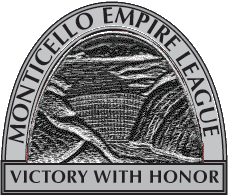 MEL Boys Tennis2024PURSUINGVICTORY WITH HONOR